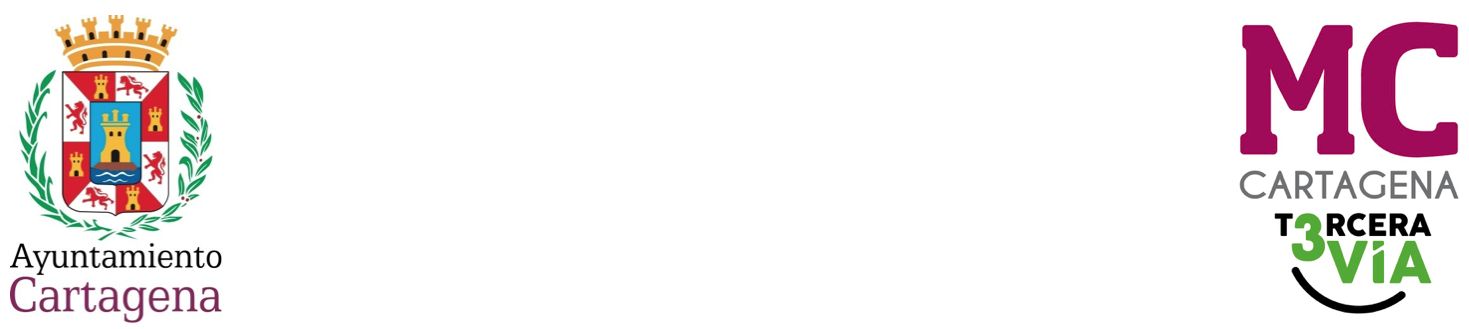 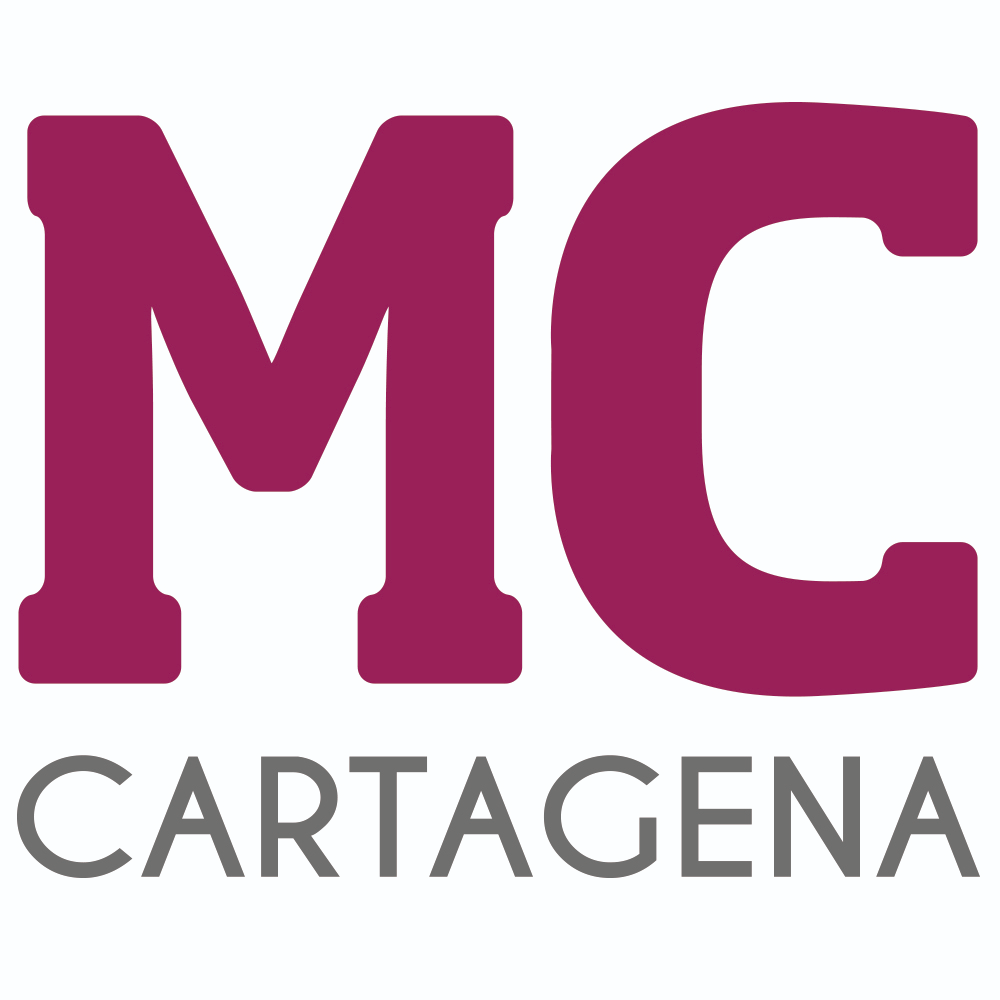 MOCIÓN QUE PRESENTA  MERCEDES GRAÑA MORLA, CONCEJAL DEL GRUPO MUNICIPAL MC CARTAGENA, SOBRE `DEFICIENCIAS ENCONTRADAS EN EL PARQUE TORRES´La importancia de Cartagena como ciudad turística es indiscutible, tanto por su antigüedad como por su patrimonio.  Una de las zonas más importantes del municipio, a nivel turístico, es el Parque Torres, ubicado en un entorno privilegiado en el Cerro de la Concepción, desde donde se puede contemplar Cartagena en todo su esplendor.  Este parque se ha convertido en uno de los grandes referentes festivos y culturales de la ciudad. Ya no sólo se celebra La Mar de Músicas, sino también otras actividades culturales. Y lo que no podemos dejar pasar es el lamentable estado en el que se encuentra actualmente dicho parque.En las fotografías adjuntas se puede comprobar la imagen que ofrecemos hoy en día de nuestra ciudad a los turistas y visitantes. Mientras, este gobierno no se preocupa de cuidar de uno de los puntos turísticos más visitados de la misma.Esta zona se ha ido deteriorando con los años y han aparecido deficiencias que hay que solventar cuanto antes, para que el Parque Torres recobre todo su esplendor de antaño.   Por todo lo anteriormente expuesto, la concejal que suscribe presenta para su debate y aprobación la siguienteMOCIÓNQue el Pleno del Excelentísimo Ayuntamiento de Cartagena inste al Gobierno local a: Restaurar la cartelería del Parque Torres por encontrarse ilegible por el deterioro y suciedad.Reparar y limpiar el acceso a las escaleras de la Linterna que se encuentran llenas de excrementos.  Reparar y poner nuevas vallas, al igual que reponer todas las puertas y papeleras ya que están oxidadas.Arreglar el pavimento y las aceras puesto que están levantadas en muchas zonas y provocan una gran peligrosidad.Cartagena, 26 de marzo de 2024.Fdo. Jesús Giménez Gallo                                         Fdo. Mercedes Graña MorlaPortavoz Grupo municipal  MC.                                 Concejal del Grupo municipal MC. A LA ALCALDÍA – PRESIDENCIA DEL  EXCMO. AYUNTAMIENTO DE CARTAGENA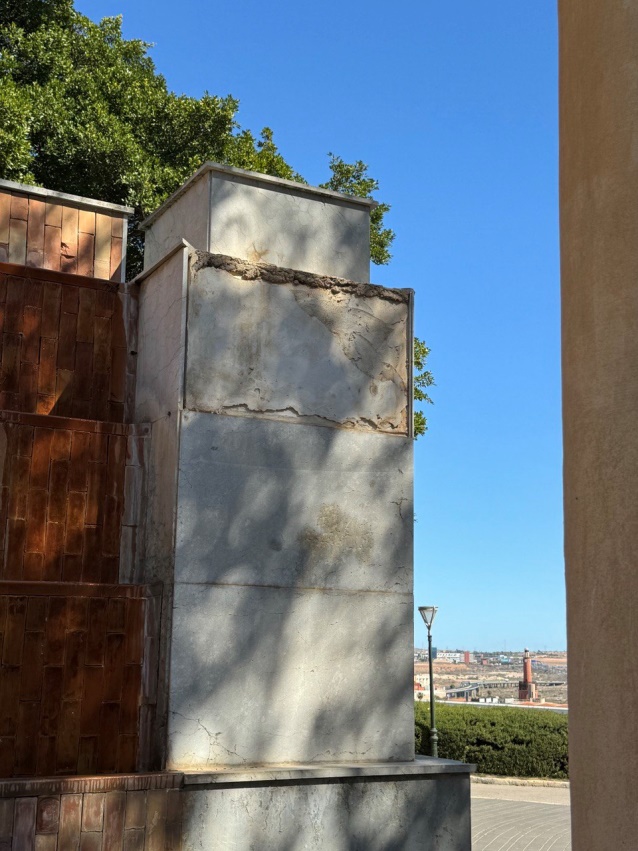 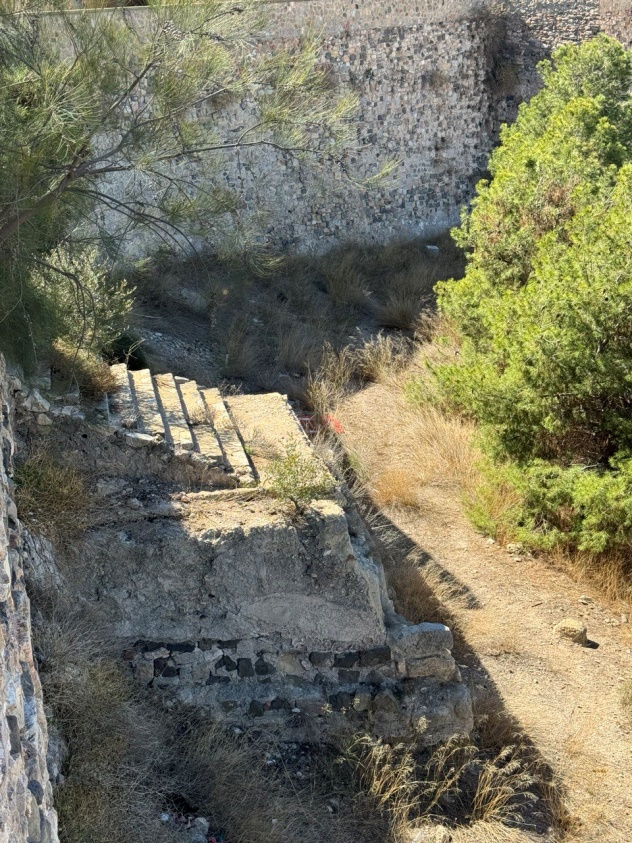 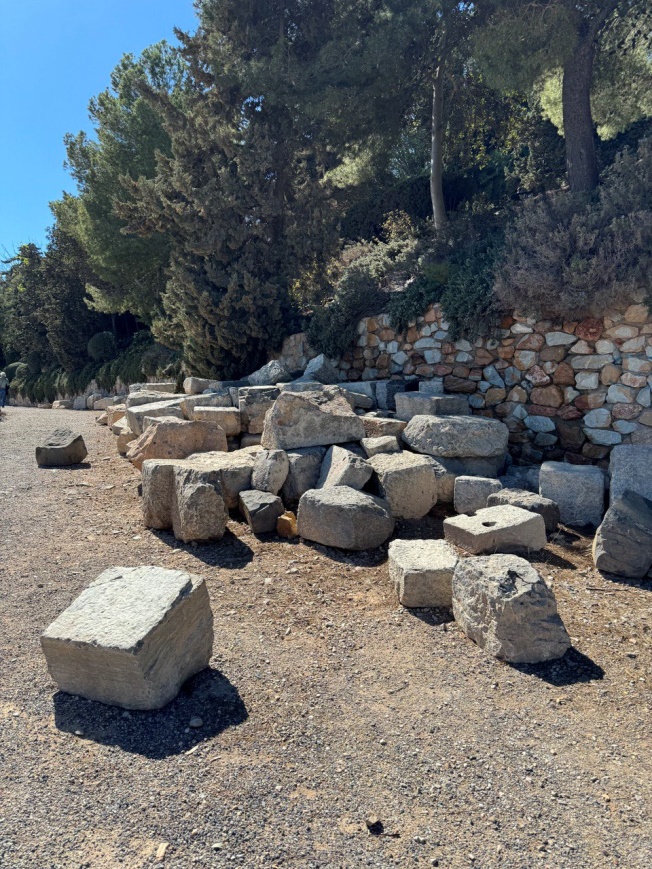 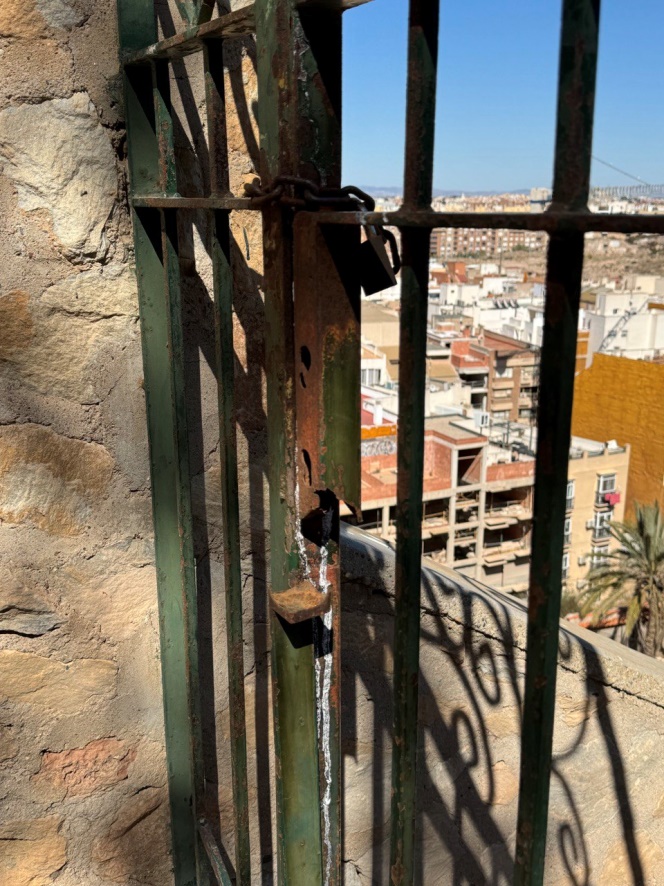 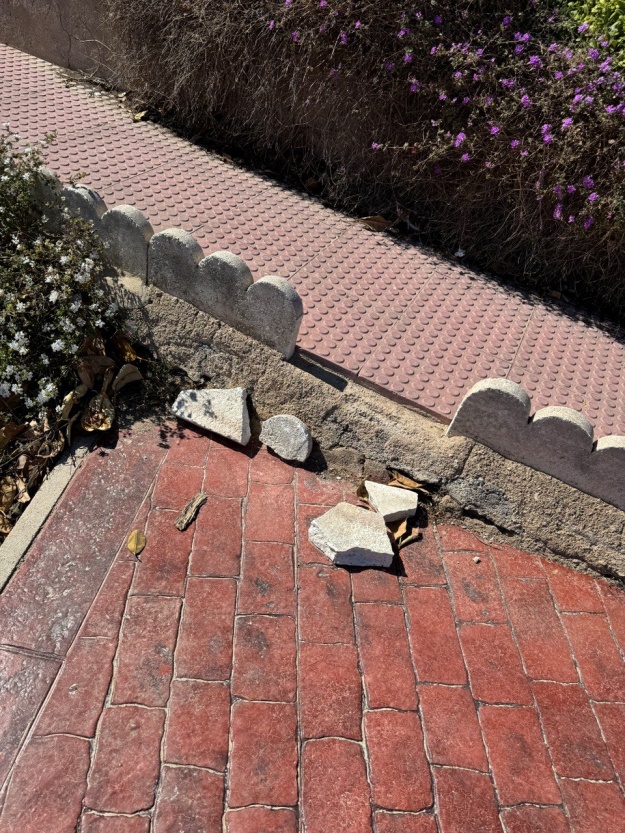 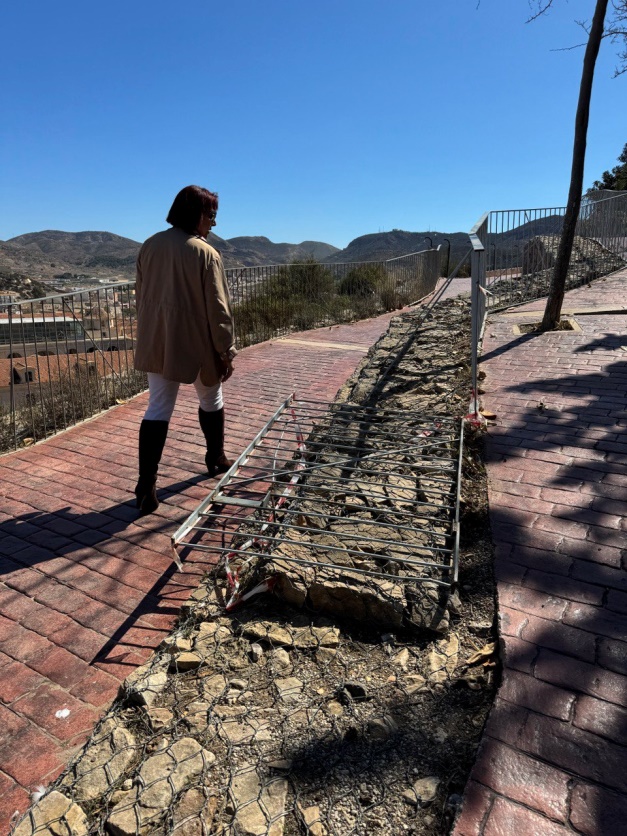 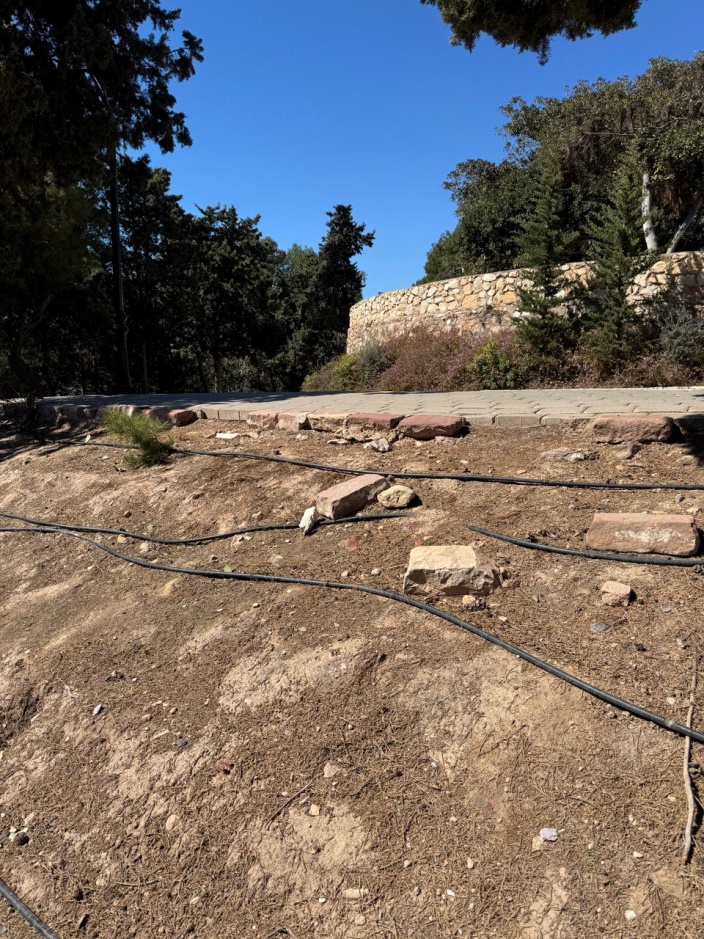 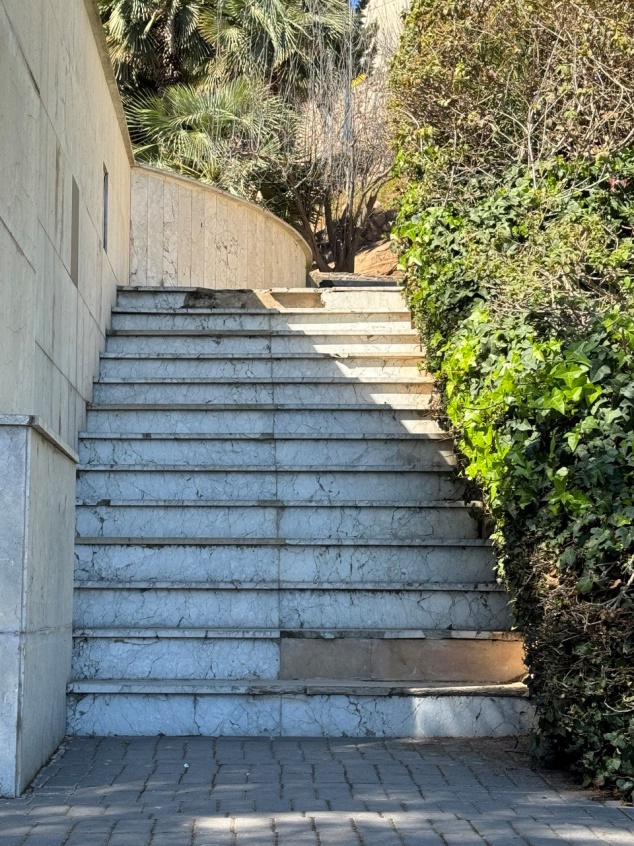 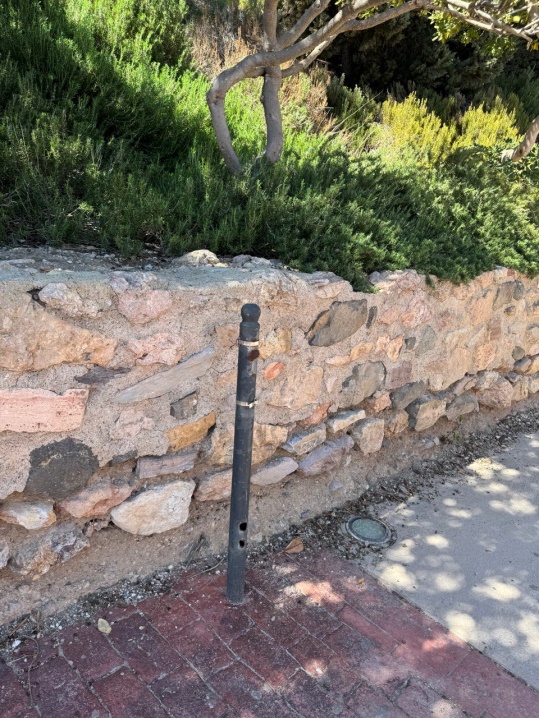 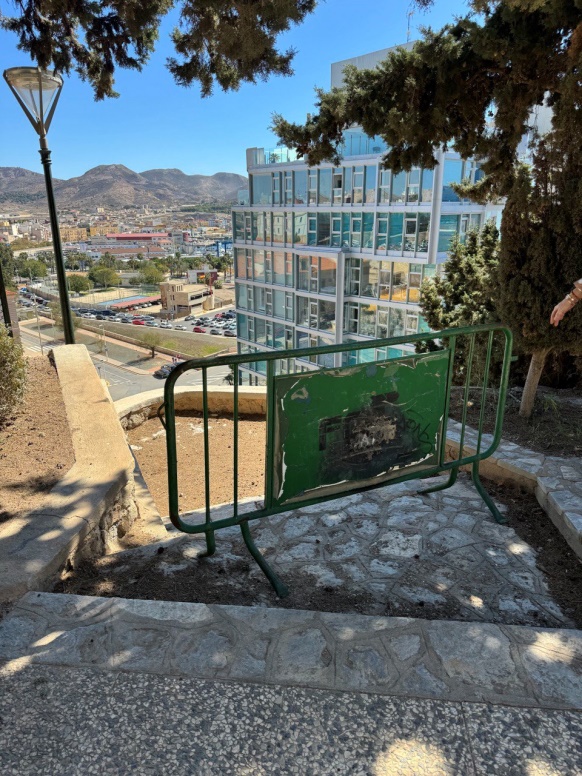 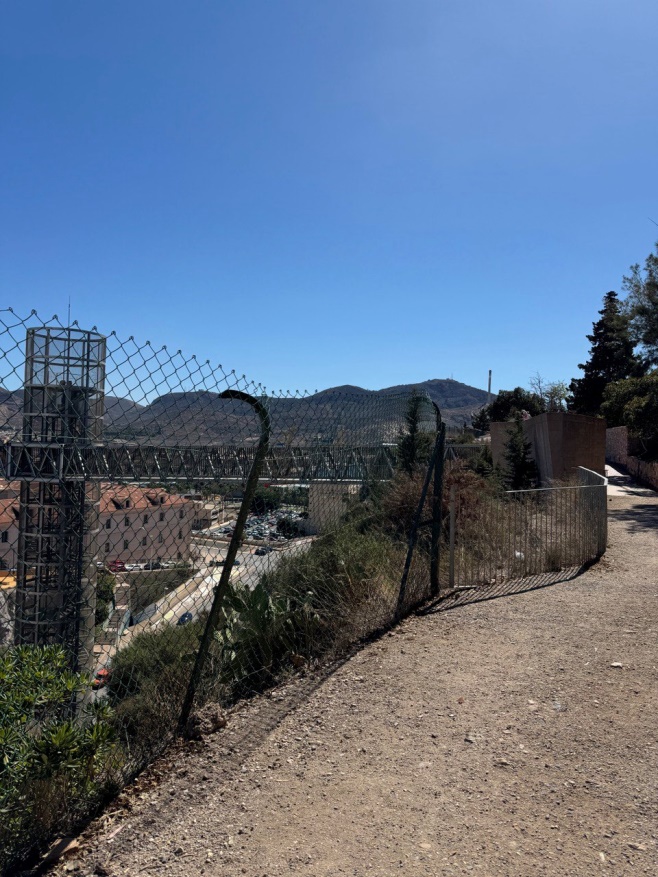 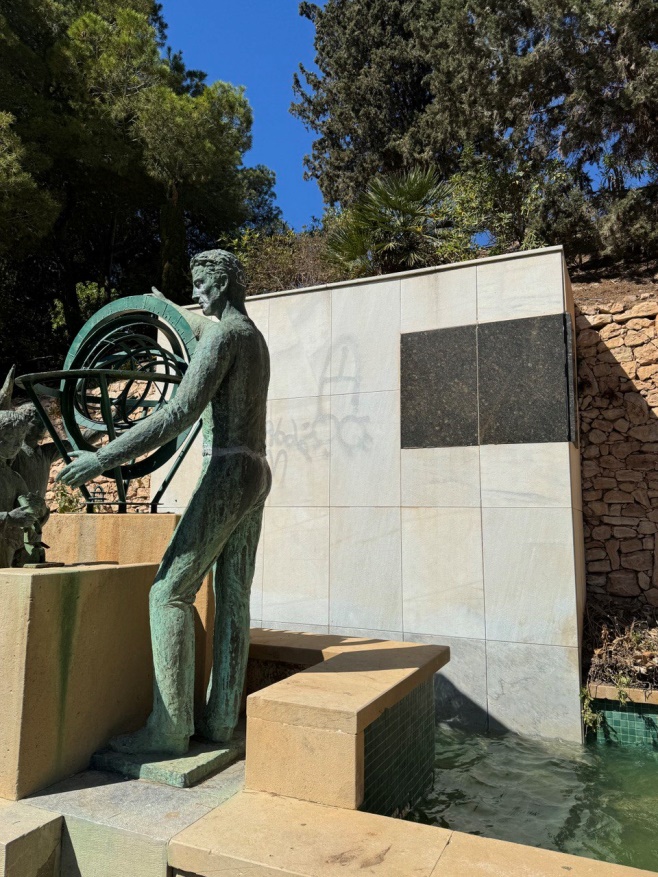 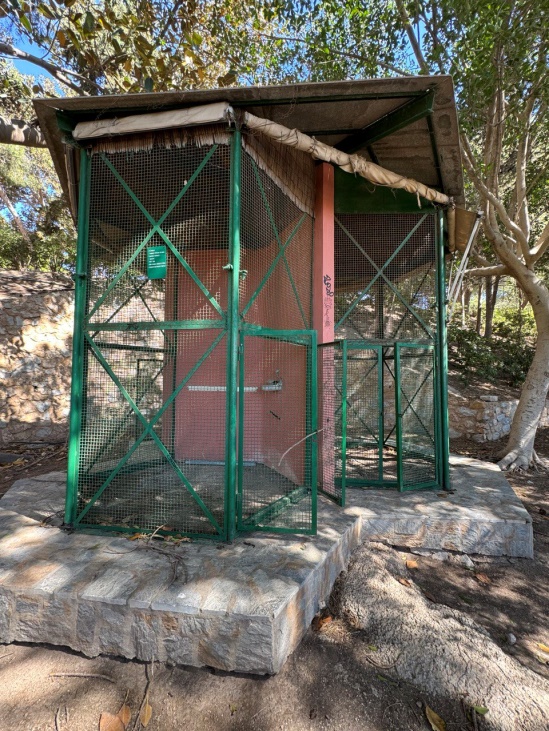 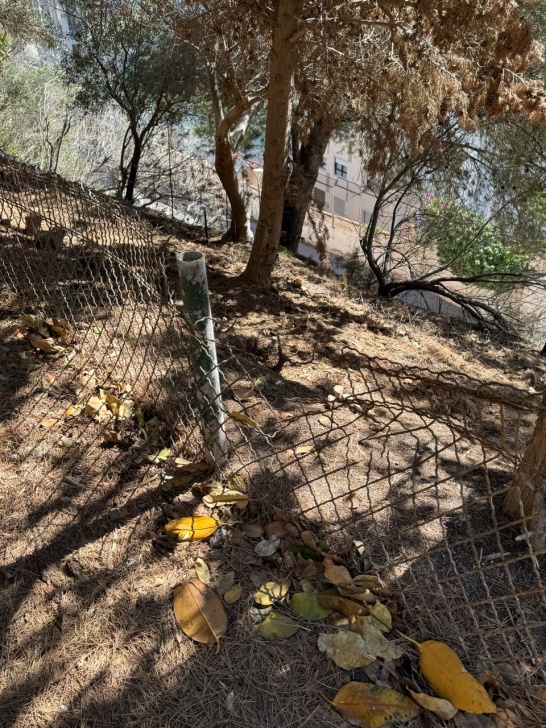 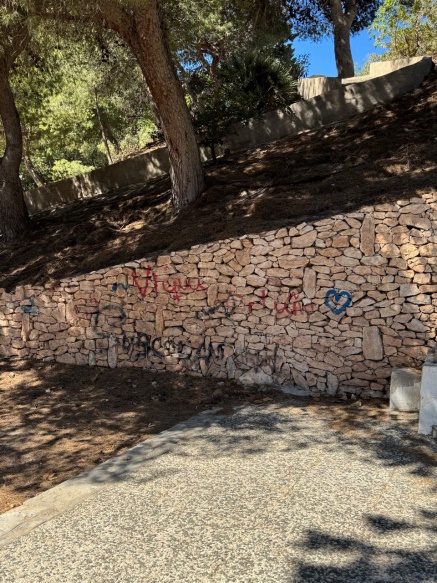 